     20 февраля 2021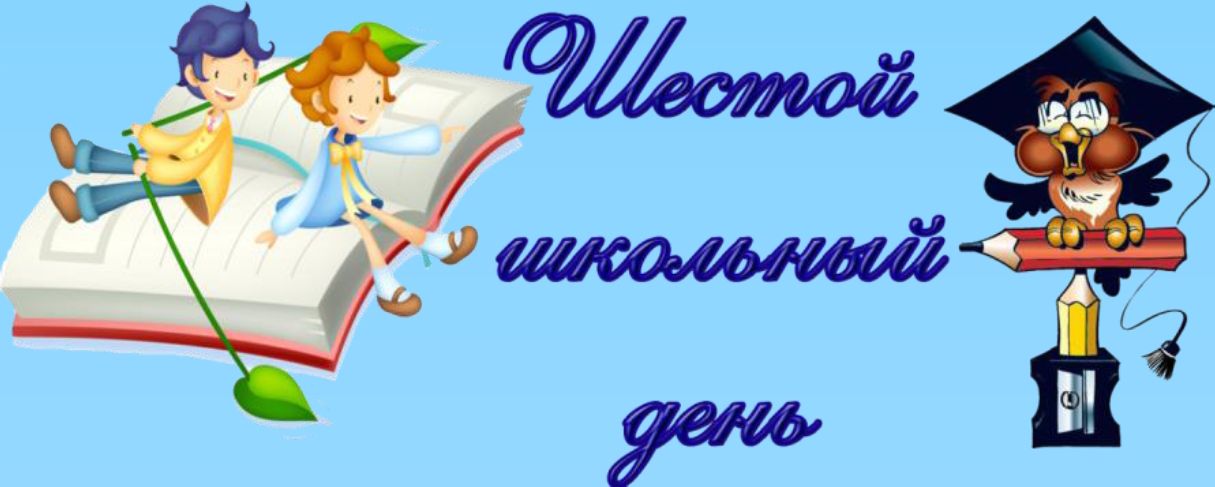 ВремяКлассыМероприятиеМестопроведенияОтветственные09.00-10.00Родители учрежденияКонсультирование по запросуКаб. № 22Казак В.Ф.10.00Учащиеся       4-х классов учрежденияВикторина «Азбука здоровья»Каб. № 22Казак В.Ф., классные руководители08.00- 13.00Учащиеся учрежденияРабота библиотекиБиблиотекаЖук О.С.11.00Учащиеся          5-6 классовСпортивные соревнования «Зимние забавы»Хоккейная коробкаКлассные руководители09.00-09.45Учащиеся учрежденияЛитературно-познавательная игра «Учусь добру и справедливости»БиблиотекаЖук О.С.15.00-17.35Учащиеся учрежденияРабота объединения по интересам «Родничок»Актовый залПедагог ЦДТМалиновская В.В.15.15-17.15Учащиеся учрежденияРабота объединения по интересам «Юный спасатель»БиблиотекаЖук О.С.09.30-11.30Учащиеся учрежденияРабота объединения по интересам «Стритбол»Спортивный залГапанович С.В.16.00-20.00Учащиеся учрежденияРабота спортивного залаСпортивный залИвашкевич И.М.